	Ernst & Young, s.r.o.	 Tel: +420 225 335 111	Na Florenci 2116/15	Fax: +420 225 335 222110 00  Prague 1 – Nove Mesto www.ey.com/cz Czech RepublicTechnologie hlavního města Prahy, a.s.	11.července 2023Tomáš Jílekpředseda představenstva Dělnická 213/12170 00 Praha 7 - HolešoviceVěc: Smlouva o poskytování poradenských služebVážený pane předsedo představenstva,rádi bychom Vám poděkovali za to, že jste si vybrali společnost Ernst & Young, s.r.o., se sídlem Na Florenci 2116/15, 110 00 Praha 1 – Nové Město, IČ: 26705338, zapsanou v obchodním rejstříku vedeném Městským soudem v Praze, oddíl C, vložka 108716 („my" nebo „EY“), aby poskytovala poradenské služby(„Služby“) společnosti Technologie hlavního města Prahy, a.s., se sídlem Dělnická 213/12, Holešovice, 170 00 Praha 7, IČ: 25672541, zapsané v obchodním rejstříku vedeném u Městského soudu v Praze, oddíl B, vložka 5402 („Vy“ nebo „Klient“). Vážíme si toho a těšíme se na naši vzájemnou spolupráci.Přiložený Zadávací dopis popisuje poskytované Služby, naší odměnu za tyto Služby a veškerá další specifická ujednání. Poskytování Služeb se řídí podmínkami tohoto dopisu a jeho příloh, včetně Všeobecných smluvních podmínek, příslušného Zadávacího dopisu a veškerých dalších příloh (souhrnně „Smlouva“).Na důkaz svého souhlasu s tímto ujednáním podepište prosím tento dopis na níže vyznačeném místě a podepsaný mi jej co nejdříve zašlete zpět. Máte-li k uvedeným materiálům dotazy, neváhejte se na mě obrátit, abychom mohli případné nejasnosti či sporné body vyřešit ještě před tím, než začneme Služby poskytovat.S pozdravemErnst & Young, s.r.o.Blahoslav Němeček, prokuristaPřílohy:Příloha č. 1 – Všeobecné smluvní podmínkyPříloha č. 2 – Zadávací dopisVýtisk tohoto dopisu, včetně veškerých příloh, určený k Vašemu podpisu a následnému zaslání EYA member firm of Ernst & Young Global LimitedErnst & Young, s.r.o. with its registered office at Na Florenci 2116/15, 110 00 Prague 1 – Nove Mesto,	Page 1 of 2 has been incorporated in the Commercial Register administered by the Municipal Court in Prague,Section C, entry no. 108716, under Identification No. 26705338SOUHLASÍME S PODMÍNKAMI TÉTO SMLOUVY:Za společnost Technologie hlavního města Prahy, a.s.Podpis: ________________________________________________Jméno: Tomáš Jílek Funkce: předseda představenstva Datum:Podpis: ________________________________________________Jméno: Ing.Tomáš Novotný Funkce: místopředseda představenstva Datum:A member firm of Ernst & Young Global LimitedErnst & Young, s.r.o. with its registered office at Na Florenci 2116/15, 110 00 Prague 1 – Nove Mesto, has been incorporated in the Commercial Register administered by the Municipal Court in Prague,Section C, entry no. 108716, under Identification No. 26705338Page 2 of 2	VŠEOBECNÉ SMLUVNÍ PODMÍNKY 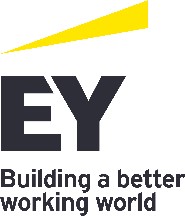 Struktura Tyto Všeobecné smluvní podmínky, spolu s Průvodním dopisem a příslušným Zadávacím dopisem včetně příloh, tvoří smluvní rámec pro poskytování služeb Klientovi ze strany EY. Pro účely této Smlouvy se „stranou“ rozumí buď EY, nebo Klient. V případě jakéhokoliv rozporu mezi jednotlivými ustanoveními této Smlouvy mají předmětná ustanovení přednost následovně (pokud není výslovně dohodnuto jinak): (a) Průvodní dopis, (b) odpovídající Zadávací dopis včetně příloh, (c) tyto Všeobecné smluvní podmínky a (d) ostatní přílohy k této Smlouvě. Definice 4. Výrazy s velkým počátečním písmenem, které nejsou v těchto Všeobecných smluvních podmínkách definovány, se používají ve stejném významu jako v Průvodním dopise nebo příslušným Zadávacím dopise. Následující výrazy jsou definovány tak, jak je uvedeno níže: „Osobou propojenou s Klientem“ se rozumí osoba, která ovládá Klienta, je Klientem ovládána nebo je nebo je ovládána stejnou ovládající osobou jako Klient. „Klientskými informacemi“ se rozumí informace získané společností EY od Klienta nebo jménem Klienta od třetí osoby. „Výstupy plnění“ se rozumí jakékoli rady, sdělení, informace, technologie nebo jiný obsah, který EY poskytuje podle této Smlouvy. „Firmou EY“ se rozumí člen sítě EY a jakákoli osoba působící na základě dohody o společném užívání značky s členem sítě EY. „Osobami EY“ se rozumí smluvní dodavatelé, členové, společníci, ředitelé, vedoucí pracovníci, partneři, pracovníci, řídící pracovníci nebo zaměstnanci EY nebo kterékoli Firmy EY. „Interními podpůrnými službami“ se rozumí interní podpůrné služby využívané EY, včetně: a) administrativní podpory, b) účetní a finanční podpory, c) koordinace sítě, d) činností v oblasti IT týkajících se např. podnikových aplikací, správy systému a zabezpečení, ukládání a obnovy dat, a e) kontroly střetu zájmů, řízení rizik a kontroly kvality. „Osobními údaji“ se rozumí Klientské informace týkající se identifikovaných nebo identifikovatelných fyzických osob. „Zprávou“ se rozumí Výstup plnění (nebo část Výstupu plnění) na hlavičkovém papíře EY nebo pod značkou EY nebo jinak identifikovatelný jako vyhotovený EY, jinou Firmou EY či Osobou EY nebo vyhotovený ve spojení s EY, s jinou Firmou EY či Osobou EY. „Poskytovateli podpory“ se rozumí externí poskytovatelé služeb využívaných EY a ostatními Firmami EY a jejich smluvními dodavateli. „Daňovým poradenstvím“ se rozumí daňové záležitosti včetně daňového poradenství, daňových posudků, daňových přiznání, daňového režimu nebo daňové struktury transakce, k níž se Služby vztahují. Poskytování Služeb EY poskytuje Služby s náležitou odbornou péčí. EY může smluvně zadávat části Služeb jiným Firmám EY, jakož i ostatním třetím osobám, které s Klientem mohou spolupracovat přímo. EY nese vůči Klientovi plnou odpovědnost za poskytování Služeb. EY působí jako nezávislý smluvní dodavatel, a ne jako zaměstnanec, zástupce nebo partner Klienta. Klient nese výhradní odpovědnost za manažerská rozhodnutí týkající se Služeb a posouzení, zda jsou Služby pro jeho účely odpovídající. Klient ustanoví odpovědnou osobu, která bude mít dohled nad Službami, jakož i použitím či implementací Služeb a Výstupů plnění. Klient souhlasí, že společnosti EY včas poskytne (nebo zajistí poskytnutí prostřednictvím třetích osob) Klientské informace, zdroje a součinnost (včetně přístupu k záznamům, systémům, do prostor a k osobám), které EY bude odůvodněně požadovat za účelem plnění Služeb. Klientské informace budou ve všech významných ohledech správné a úplné. EY se spoléhá na poskytnuté Klientské informace, a pokud se EY výslovně písemně nezaváže jinak, nebude mít za povinnost tyto informace ověřovat. Poskytnutí Klientských informací (včetně Osobních údajů), zdrojů a součinnosti společnosti EY bude v souladu s platnými právními předpisy a neporuší žádná práva duševního vlastnictví či práva třetích osob. Výstupy plnění Veškeré Výstupy plnění jsou určeny pro použití Klientem v souladu s odpovídajícím Zadávacím dopisem, na jehož základě jsou poskytovány. Na pracovní verzi Výstupu plnění se Klient nemůže nijak spoléhat. Nebude povinností EY doplňovat konečnou verzi Výstupu plnění v důsledku okolností, o nichž se společnost EY dozvěděla, resp. událostí, jež nastaly po datu jeho vyhotovení. Není-li v Zadávacím dopise stanoveno jinak, Klient není oprávněn zpřístupnit Zprávu (nebo jakoukoliv část Zprávy nebo výtah ze Zprávy či shrnutí Zprávy), případně se na EY nebo jinou Firmu EY či Osobu EY odkazovat v souvislosti se Službami, s výjimkou: Osob propojených s Klientem (za předpokladu uplatnění těchto omezení zpřístupnění informací), právních poradců Klienta (za předpokladu uplatnění těchto omezení zpřístupnění informací), kteří ji mohou posuzovat pouze v souvislosti s odbornými radami souvisejícími se Službami, statutárních auditorů Klienta (za předpokladu uplatnění těchto omezení zpřístupnění informací), kteří ji mohou posuzovat pouze v souvislosti s výkonem auditu, v rozsahu a pro účely stanovenými platnými právními předpisy (přičemž Klient bude v povoleném rozsahu společnost EY neprodleně o takovém právním požadavku informovat), jiných osob (na základě předchozího písemného souhlasu EY), které ji mohou využít pouze způsobem vymezeným v daném souhlasu, nebo (f) do té míry, v jaké obsahuje Daňové poradenství. Pokud Klient Zprávu (případně její část) zpřístupní, nesmí Zprávu poskytnutou společností EY žádným způsobem měnit, upravovat a pozměňovat. Klient je povinen informovat ty, kterým Zprávu zpřístupní (s výjimkou zpřístupnění Daňového poradenství finančním úřadům), že se na ni bez předchozího písemného souhlasu EY nemohou za žádným účelem spoléhat. S výhradou výše uvedeného nezakazuje Klientovi tento Článek 12 používat Výstupy plnění, jež nejsou kvalifikovány jako Zprávy, v rámci komunikace s třetími osobami za předpokladu, že: (i) EY ani žádná jiná Firma EY nebude zmiňována a nebude na ni odkazováno ve spojitosti s přípravou příslušných Výstupů plnění, a (ii) Klient přebírá výhradní odpovědnost za takové použití a komunikaci. Omezení V rámci obchodních ujednání stran se strany vzájemně dohodly na následujících omezeních odpovědnosti (která se vztahují i na ostatní, jimž jsou Služby na základě této Smlouvy poskytovány): Žádná ze stran neodpovídá v souvislosti s touto Smlouvou nebo se Službami za ušlý zisk, ztrátu dat, poškození dobrého jména, nemajetkovou újmu či jiné nepřímé škody, ať již byla pravděpodobnost ztráty nebo škody zvažována či nikoliv. Klient souhlasí, že v souvislosti s touto Smlouvou nebo se Službami není Klient (ani ostatní, jimž jsou Služby poskytovány) oprávněn od EY požadovat na základě smluvních ujednání, právních předpisů či na jiném základě, náhradu škody v úhrnné výši přesahující dvojnásobek odměny skutečně zaplacené za Služby, v jejichž důsledku škoda přímo vznikla. (c) Jestliže EY bude vůči Klientovi (nebo ostatním, jimž jsou Služby poskytovány) odpovědná dle této Smlouvy či jinak v souvislosti se Službami za ztrátu či škody, na nichž se podílely i další osoby, odpovědnost EY vůči Klientovi bude poměrná, nikoliv společná s takovými dalšími osobami a bude omezena na skutečný podíl EY na celkové ztrátě či škodě na základě zavinění EY na ztrátě či škodě v poměru k zavinění ostatních osob. Kdykoliv zavedené či dohodnuté vyloučení či omezení odpovědnosti ostatních odpovědných osob nemá vliv na stanovení poměrné odpovědnosti EY dle této Smlouvy a rovněž toto stanovení nebude ovlivněno narovnáním či obtížným vymáháním nároků či smrtí, zánikem či platební neschopností kterékoliv z těchto odpovědných osob, případně pominutím jejich odpovědnosti za ztráty či škody nebo jejich části. (d) Klient je oprávněn vznášet nároky týkající se Služeb nebo jiné dle této Smlouvy do uplynutí zákonné promlčecí lhůty. Omezení podle Článku 13(b) výše se nevztahuje na škody způsobené hrubou nedbalostí či úmyslným jednáním EY, nebo na případy, kdy je takové omezení výše náhrady škody vyloučeno zákonem. 15. Klient (a ostatní, jimž jsou poskytovány Služby podle této Smlouvy) souhlasí a zavazuje se nevznášet nároky či nezahájit řízení související se Službami nebo jiné dle této Smlouvy proti jiné Firmě EY nebo Osobě EY. Klient souhlasí a zavazuje se, že veškeré nároky bude vznášet, resp. jakékoliv řízení zahájí pouze proti EY. Vyloučení odpovědnosti vůči třetím osobám 16. Není-li s Klientem výslovně písemně dohodnuto jinak, odpovídá EY za poskytování Služeb pouze a jen Klientovi. Pokud bude Výstup plnění zpřístupněn nebo jinak poskytnut Klientem či jeho prostřednictvím (případně na žádost Klienta) třetí osobě (včetně povoleného zpřístupnění třetím osobám podle Článku 12), zavazuje se Klient odškodnit EY, jakož i ostatní Firmy EY a Osoby EY za veškeré nároky třetích osob a z toho vyplývající závazky, ztráty, škody, náklady a výdaje (včetně prokazatelných nákladů na externí a interní právní služby) vzniklé v důsledku takového zpřístupnění. Práva duševního vlastnictví Každá strana si zachovává svá práva na své již existující duševní vlastnictví. S výjimkou případů uvedených v příslušném Zadávacím dopise je veškeré duševní vlastnictví vyvinuté společností EY, spolu s veškerou pracovní dokumentací vyhotovenou v souvislosti se Službami (nikoli však Klientské informace v ní obsažené) vlastnictvím společnosti EY. Právo Klienta využívat Výstupy plnění podle této Smlouvy vzniká po úhradě Služeb. Zachování mlčenlivosti, ochrana osobních údajů a bezpečnost Není-li v této Smlouvě uvedeno jinak, žádná strana nesmí zpřístupnit třetím osobám jakékoli informace (vyjma Daňového poradenství) poskytnuté druhou stranou nebo jejím jménem, o nichž se dá rozumně předpokládat, že s nimi má být nakládáno jako s důvěrnými (včetně, v případě EY, Klientských informací). Kterákoli ze stran však může zpřístupnit takové informace v rozsahu, ve kterém: tyto informace jsou nebo se stanou veřejně známými jinak než porušením této Smlouvy, tyto informace jsou dodatečně získány příjemcem od třetí osoby, jež, dle vědomí příjemce, není vůči zpřístupňující osobě vázána povinností mlčenlivosti ve vztahu k těmto informacím,  tyto informace byly příjemci k datu zpřístupnění známy, případně byly vytvořeny nezávisle poté, (d) tyto informace jsou zveřejněny v rozsahu nezbytném pro uplatnění práv příjemce dle této Smlouvy, nebo (e) tyto informace musí být zpřístupněny v souladu s platnými právními předpisy, právním procesem nebo profesními předpisy. EY v souvislosti s poskytováním Služeb a také k poskytování Interních podpůrných služeb využívá ostatní Firmy EY, Osoby EY a Poskytovatele podpory, kteří tak mohou mít přístup ke Klientským informacím. Společnost EY plně odpovídá za jakékoli použití nebo zpřístupnění Klientských informací ostatními Firmami EY, Osobami EY nebo Poskytovateli podpory. Klient souhlasí s tím, že Klientské informace, včetně Osobních údajů, mohou být zpracovávány společností EY, ostatními Firmami EY, Osobami EY a jejich Poskytovateli podpory v různých jurisdikcích, v nichž působí (sídla poboček EY jsou uvedena na www.ey.com). Klientské informace, včetně Osobních údajů, budou zpracovávány v souladu s platnými právními předpisy a budou zavedena odpovídající technická a organizační bezpečnostní opatření na jejich ochranu. Předávání Osobních údajů mezi členskými společnostmi sítě EY se řídí Závaznými podnikovými pravidly na ochranu osobních údajů EY (k dispozici na www.ey.com/bcr). Další informace o bezpečnostních opatřeních EY a zpracování Osobních údajů jsou k dispozici na www.ey.com/cs_cz/privacy-statement. EY jakožto poradenská společnost v rámci poskytování Služeb uplatňuje vlastní úsudek pro určení účelu a prostředků zpracování Osobních údajů. Není-li tedy stanoveno jinak, při zpracování Osobních údajů, na které se vztahuje obecné nařízení o ochraně osobních údajů (GDPR) nebo jiné platné právní předpisy o ochraně osobních údajů, jedná EY jako nezávislý správce, nikoli jako zpracovatel dle pokynů Klienta či jako společný správce s Klientem. V případě Služeb, kde EY jedná jako zpracovatel zpracovávající Osobní údaje jménem Klienta, se strany dohodnou na odpovídajících podmínkách zpracování osobních údajů v příslušném Zadávacím dopisu. EY a ostatní Firmy EY mohou uchovávat a využívat Klientské informace pro potřeby srovnávání, analýz, výzkumu a vývoje, odborných publikací a související účely a ke zlepšování svých služeb za předpokladu, že takové použití neumožní identifikaci Klienta třetí stranou ani na Klienta neodkazuje. Ve všech těchto záležitostech budou EY a ostatní Firmy EY dodržovat platné právní předpisy a profesní závazky. Pokud Klient požaduje, aby EY přistupovala k systémům nebo zařízením Klienta či třetích osob nebo je používala, nenese EY žádnou odpovědnost za důvěryhodnost, bezpečnost nebo zajištění kontroly ochrany údajů a dat v takových systémech a zařízeních ani za jejich výkon nebo soulad s požadavky Klienta nebo platnými právními předpisy. Aby usnadnila poskytování Služeb, může EY poskytnout přístup k technologickým nástrojům a platformám pro spolupráci nebo tyto jinak zpřístupnit zaměstnancům Klienta či třetím osobám jednajícím jménem Klienta nebo na jeho žádost. Klient odpovídá za to, že všechny tyto osoby dodržují podmínky platné pro používání uvedených nástrojů a platforem. Plnění povinností 26. V souvislosti s plněním svých práv a povinností podle této Smlouvy budou EY i Klient dodržovat veškeré zákony a předpisy všech jurisdikcí, jež se na ně v daném okamžiku vztahují a které se týkají úplatkářství či korupce. V souladu s platnými předpisy proti praní špinavých peněz se Klient zavazuje neprodleně informovat EY o jakýchkoli změnách údajů uvedených Klientem v Klientském dotazníku, jež nastanou v průběhu poskytování Služeb. Odměna a náklady obecně Klient se zavazuje uhradit EY odměnu za odborné Služby a zvláštní náklady vzniklé v souvislosti se Službami tak, jak je uvedeno v příslušném Zadávacím dopise. Dále se zavazuje uhradit EY ostatní výdaje rozumně vynaložené při poskytování Služeb. Odměna EY nezahrnuje daně a podobné poplatky, jakož i clo, dávky a tarify uložené v souvislosti se Službami, jež je Klient povinen uhradit (vyjma daně z příjmu EY). Není-li stanoveno jinak v příslušném Zadávacím dopise, odměna je splatná do 30 dnů ode dne vystavení každé z faktur EY. EY smí vyúčtovat další odměnu, jestliže okolnosti vymykající se kontrole EY (včetně jednání a zanedbání ze strany Klienta) ovlivní schopnost EY poskytovat Služby dle odpovídajícího Zadávacího dopisu, případně pokud Klient požádá EY o dodatečné práce. Pokud EY bude dle platných právních předpisů, právního řízení nebo aktu veřejného orgánu požádána poskytnout informace nebo osoby jako svědky v souvislosti se Službami nebo touto Smlouvou, zavazuje se Klient nahradit EY veškerý čas a výdaje (včetně prokazatelných nákladů na externí a interní právní služby) vynaložené na splnění takového požadavku. To neplatí, pokud je EY sama účastníkem řízení či je podrobena vyšetřování. Vyšší moc 30. Žádná ze stran nenese odpovědnost za porušení této Smlouvy (vyjma povinnosti uhradit odměnu) způsobené okolnostmi mimo rozumnou kontrolu dané strany. Doba trvání a ukončení 31. Tato Smlouva se vztahuje na veškeré kdykoliv poskytované Služby (včetně Služeb poskytnutých před datem této Smlouvy nebo odpovídajícího Zadávacího dopisu). 32. Tato Smlouva se ukončuje dokončením Služeb. Každá ze stran může vypovědět Smlouvu nebo poskytnutí kterékoliv z konkrétních Služeb, a to na základě písemné výpovědi s výpovědní lhůtou nejméně 30 dní ode dne doručení výpovědi druhé straně. Kromě toho, EY může tuto Smlouvu nebo konkrétní Službu ukončit okamžitě na základě zaslané písemné výpovědi Klientovi účinné ke dni doručení, pokud EY zjistí, že dle platných právních nebo profesních předpisů již nemůže dále Služby poskytovat. Klient je povinen uhradit EY veškeré rozpracované práce, Služby již poskytnuté a výdaje vynaložené EY do dne účinnosti ukončení nebo vypršení (včetně) Smlouvy, jakož i veškeré příslušné poplatky za ukončení stanovené v příslušném Zadávacím dopise. ZÁMĚRNĚ VYNECHÁNO  Rozhodné právo a řešení sporů 35. Tato Smlouva a veškeré mimosmluvní záležitosti nebo závazky vyplývající z této Smlouvy či Služeb se budou řídit a vykládat v souladu s právem České republiky.  	Jakýkoliv spor v souvislosti s touto Smlouvou nebo Službami bude předmětem řízení před věcně příslušnými soudy České republiky s místní příslušností dle sídla EY.  Závěrečná ustanovení Tato Smlouva představuje úplnou dohodu smluvních stran ohledně Služeb a ostatních záležitostí touto Smlouvou upravených, a nahrazuje veškeré předchozí dohody, ujednání a prohlášení k nim se vztahující včetně všech předchozích dohod o zachování mlčenlivosti. Každá smluvní strana může vyhotovit tuto Smlouvu a jakékoliv dodatky k ní za použití elektronických prostředků a podepsat jinou kopii téhož dokumentu. Obě strany musí písemně odsouhlasit jakékoliv změny této Smlouvy. Klient souhlasí, že EY a ostatní Firmy EY mohou v rámci profesních povinností pracovat pro ostatní klienty včetně konkurence Klienta. Žádná ze smluvních stran nesmí dále postoupit žádná ze svých práv, povinností nebo nároků vyplývajících z této Smlouvy. Pokud některé ustanovení této Smlouvy (zcela nebo zčásti) je nebo se stane nezákonné, neplatné nebo nevymahatelné, zůstávají ostatní ustanovení v plném rozsahu platná a účinná. Klient bere na vědomí, že předpisy americké Komise pro cenné papíry a burzu uvádějí, že v případech, kdy je vyžadována nezávislost auditora, mohou určitá omezení důvěrnosti týkající se daňové struktury vést k tomu, že auditor nebude považován za nezávislého, případně bude vyžadováno zpřístupnění konkrétních daňových záležitostí. V souvislosti s daňovým režimem nebo daňovou strukturou transakcí, k nimž se Služby vztahují, právě tehdy, pokud se na vztah mezi Klientem nebo jakoukoliv s ním propojenou osobou a kteroukoliv z Firem EY vztahují pravidla nezávislosti auditora vydaná americkou Komisí pro cenné papíry a burzu, Klient prohlašuje, že podle jeho nejlepšího vědomí, k datu této Smlouvy, ani on, ani žádná s ním propojená osoba nedohodli, ať ústně či písemně, s žádným jiným poradcem omezení možnosti Klienta zpřístupnit komukoliv příslušný daňový režim či daňovou strukturu. Klient souhlasí, že dopad jakékoliv takové dohody je jeho odpovědností. Žádná ze smluvních stran nesmí používat nebo odkazovat na obchodní jméno/jméno, loga nebo ochranné známky druhé strany bez jejího předchozího písemného souhlasu, přičemž EY smí veřejně uvádět obchodní jméno/jméno Klienta jako svého klienta v souvislosti s konkrétními Službami či jinak. Omezení uvedená v Článcích 13 a 15 a ustanovení Článků 16, 21, 23 a 38 mají za cíl ochránit ostatní Firmy EY a všechny Osoby EY, jež se mohou tohoto práva dovolávat. PŘÍLOHA č. 2 ZADÁVACÍ DOPISNení-li v tomto Zadávacím dopise uvedeno jinak, pak se tento Zadávací dopis řídí Smlouvou a tvoří její nedílnou součást. Podmínky stanovené v tomto Zadávacím dopise se uplatní pouze pro Služby, jež jsou předmětem tohoto Zadávacího dopisu, nikoliv pro Služby, jež jsou předmětem jakéhokoliv jiného Zadávacího dopisu uzavřeného dle Smlouvy. Výrazy použité v tomto Zadávacím dopise s velkým začátečním písmenem, které nejsou jinak definovány, mají význam uvedený ve Smlouvě a odkazy ve Smlouvě na „Vy“ nebo „Klient“ se týkají Vás.1. Rozsah služebPoskytneme Vám následující poradenské služby (dále jen „Služby“) v oblasti energetiky, související s podporou rozvoje činností THMP na trhu s elektřinou a plynem a efektivního fungování v roli obchodníka, resp. dodavatele koncovým zákazníkům.Ze strany EY bude v rámci dohodnuté a níže uvedené fixní ceny dodáno následující:Popis „modelu obchodníka“ s energiemi – návrh procesního, organizačního, systémového nastavení (MS Power point)Zpracování funkční specifikace obchodního systému a podpora výběru dodavatele (MS Word)Model vyhodnocení predikovaných vs. měřených hodnot skutečné spotřeby odběrných míst a analýza nákladů na odchylku (MS Excel)  Zajištění tematických workshopů; transfer know how Další služby:EY bude zajišťovat podporu provozu B/O činností THMP pro podporu obsluhy sjednaných dodávek elektřiny a plynu v dodávkovém roce 2023EY bude poskytovat podporu strategických rozhodnutí THMP v kontextu regulačního rámce i vývoje energetického trhu a s respektem ke specifickému postavení THMP v rámci HMPDalší poradenské služby v oblasti energetiky budou dodány na základě konkrétní specifikace ze strany Klienta. Konkrétní specifikace zadání dílčích plnění bude provedena vždy elektronicky mezi kontaktními osobami a my Vám sdělíme předpokládaný rozsah pracnosti a návrh termínu předání výstupu. Po Vašem potvrzení budou zahájeny práce na zpracování plnění podle odsouhlaseného zadání. Pro tyto účely bude aplikována níže definovaná hodinová sazba.V souladu se Všeobecnými smluvními podmínkami výraz „Zprávy“ zahrnuje veškeré informace, rady, doporučení nebo další obsah zpráv, prezentací nebo ostatní komunikace, jež Vám poskytneme.2. Vaše konkrétní povinnostiPovinností Klienta je poskytnout nám nezbytnou součinnost.3. Další podmínky a ujednáníVzhledem k tomu, že naši práci nebudeme provádět v souladu s všeobecně uznávanými auditorskými standardy, standardy pro prověrky nebo standardy pro ostatní ověřovací zakázky platnými v České republice, neposkytujeme žádnou formu ujištění. Služby ani Zprávy nepředstavují právní posudek nebo radu. Nebudeme provádět žádnou prověrku s cílem odhalit podvod nebo nezákonnou činnost.Bez ohledu na cokoliv, co by ve Smlouvě nebo v tomto Zadávacím dopise mohlo svědčit o opaku, nepřebíráme odpovědnost za žádné produkty, programy nebo služby třetích stran, za jejich provedení ani za soulad s Vaší specifikací nebo čímkoliv jiným.Veškeré připomínky nebo doporučení týkající se funkčních a technických vlastností Vámi používaných nebo zvažovaných produktů jsme vypracovali výhradně na základě údajů poskytnutých Vašimi dodavateli přímo nebo Vaším prostřednictvím. Neneseme odpovědnost za úplnost a správnost těchto údajů, ani za jejich potvrzení.4. Časový harmonogramProvedení služeb s vymezením rozsahu a stanovenou fix price předpokládáme v termínu do 31.12.2023.5. KontaktyJako kontaktní osobu, s níž budeme jednat o těchto Službách, jste označili pana Michala Fišera. Kontaktní osobou v EY, pověřenou jednáním o těchto Službách, je Martina Hlavsová. Ponecháváme si právo kdykoliv změnit kontaktní osobu, pověřenou jednáním o těchto Službách. Jakákoliv taková změna, nebude považována za změnu samotného Zadávacího dopisu a neovlivní jeho platnost v jakémkoliv směru.6. Odměna, náklady a platební podmínkyVšeobecné obchodní podmínky určují naše odměny a náklady všeobecně.Výše odměnyVýše naší odměny bez DPH za služby podle bodu 1 bude v souladu s naší dohodou činit 4.528.000 Kč (slovy: Čtyři miliony pět set dvacet osm tisíc korun českých).Výše naší odměny bez DPH za dodatečné služby poskytované nad rámec definovaného scopu nebo v navazujícím období bude v souladu s naší dohodou činit XXXXX (slovy: XXXXX) pro standardizovanou podporu B/O činností a XXXXX. (slovy: XXXXXX) pro poradenskou činnost.Rozsah hodin musí být odsouhlasen klientem.Odměna a vzniklé náklady jsou splatné na základě faktury vystavené EY po převzetí a odsouhlasení předávacího protokolu, a to do 30 dnů ode dne doručení faktury Klientovi.Platební podmínkyNedohodneme-li se vzájemně jinak, budeme Vám odměnu za poskytnuté Služby a vynaložené výdaje a výlohy včetně související DPH fakturovat měsíčně.Dostanete-li se do prodlení se zaplacením jakékoliv dlužné částky, jejíž úhrada je požadována podle této Smlouvy, máme právo pozastavit poskytování Služeb.Všeobecné smluvní podmínky 	Důvěrné 	01. 10. 2021 